Подвижные игры и игровые упражнения для детей 4-5  лет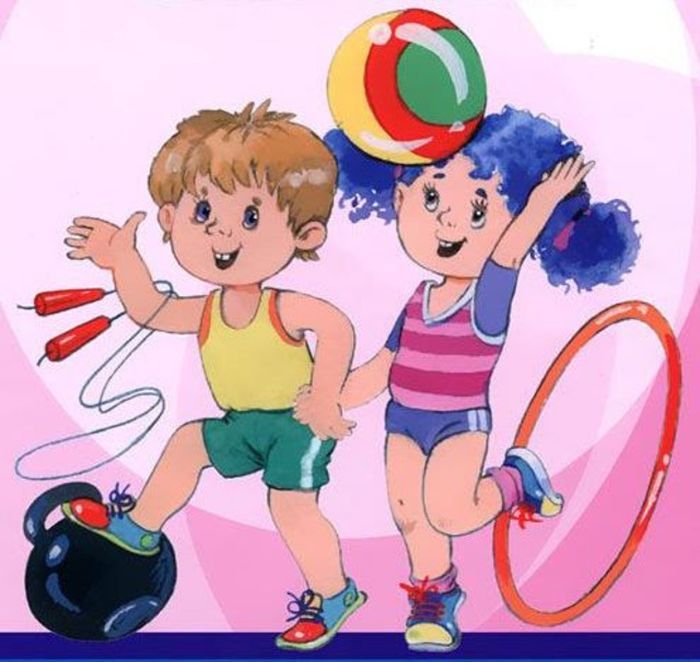 Комплекс общеразвивающих упражнений для детей 4-5 летКОМПЛЕКС № 11. И. п. — стойка ноги на ширине ступни, руки вниз.Поднять руки в стороны, вверх, хлопнуть в ладоши над головой;опустить руки через стороны вниз, вернуться в и. п. (5—6 раз).2. И. п. — стойка ноги врозь, руки на пояс.Наклониться вперед, хлопнуть в ладоши перед собой,выпрямиться, вернуться в исходное положение (5—6 раз).3. И. п —стойка на коленях, руки на пояс.Поворот вправо (влево, коснуться пальцами рук носков ног,вернуться в исходное положение (5-6 раз).4. И. п. —лежа на спине, руки вдоль туловища.Поднять правую (левую) ногу вверх, опустить ногу,вернуться в исходное положение (5-6 раз).5. И. п. —стойка ноги слегка расставлены,руки вдоль туловища произвольно.Прыжки на двух ногах на месте под счет воспитателя или удары в бубен.После серии прыжков ходьба на месте (3—4 раза).КОМПЛЕКС № 21. И. п. — стойка ноги на ширине ступни, руки вниз.Поднять руки через стороны вверх,опустить руки, вернуться в исходное положение (5-6 раз).2. И. п. — сидя, ноги врозь, руки на пояс, руки в стороны,наклон вперед, коснуться пальцами рук носков ног.Выпрямиться, руки в стороны,вернуться в исходное положение (4—5 раз).3. И. п. — лежа на спине, руки прямые за голову.Согнуть ноги в коленях, обхватить их руками.Распрямиться, вернуться в исходное положение (4-5 раз)4. И. п. — стойка ноги на ширине плеч, руки на пояс.Присесть, руки вперед; выпрямиться, вернуться в исходное положение (4—5 раз)5. И. п. — ноги слегка расставлены, руки вдоль туловища произвольно.Прыжки на двух ногах —ноги врозь, руки в стороны, вернутьсяКОМПЛЕКС № 31. И. п. — стойка ноги на ширине ступни, руки вниз.Поднять руки вперед, вверх, через стороны опустить вниз,вернуться в исходное положение (5-6 раз).2. И. п. — сидя, ноги врозь, руки в упоре сзади.наклон к правой (левой) ноге, коснуться пальцами рук носков ног.Выпрямиться, вернуться в исходное положение (4-5 раз).3. И. п. — стойка на коленях, руки на пояс.Поворот вправо (влево, отвести правую руку в сторону;вернуться в исходное положение (по 3 раза в каждую сторону).4. И. п. — стойка ноги на ширине ступни, руки за спиной.Присесть, обхватить колени руками.Подняться, вернуться в исходное положение (5-6 раз).5. И. п. — ноги слегка расставлены, руки на пояс.Прыжки на двух ногах (ноги вместе — ноги врозь).Выполняется на счет 1—8; повторить 3 раза.КОМПЛЕКС № 41. И. п. — стойка ноги на ширине ступни, руки вниз.Поднять руки в стороны, за голову, в стороны,вернуться в исходное положение (4—5 раз).2. И. п. — стойка ноги на ширине плеч, руки на пояс.Руки в стороны, наклон вперед, коснуться пальцами рук пола; выпрямиться, руки в стороны, вернуться в исходное положение (5 раз).3. И. п. — стойка на коленях, руки на пояс.Поворот вправо (влево, отвести правую (левую) руку в сторону,коснуться пятки левой (правой) ноги;вернуться в исходное положение (по 3 раза в каждую сторону).4. И. п. — сидя, ноги прямые, руки в упоре сзади.Поднять правую (левую) ногу вверх; опустить ногу, вернуться в исходное положение (5—6 раз).5. И. п. — лежа на животе, руки прямые.Прогнуться, руки вперед, прогнуться, ноги слегка приподнять;вернуться в исходное положение (4—5 раз).6. И. п. — стойка ноги на ширине ступни, руки произвольно.Прыжки на двух ногах на месте на счет 1—8, пауза; повторить еще 2 раза.Игра в переодевание. 1. Многие дети любят примерять на себя одежду взрослых, предоставьте им эту возможность и устройте например: «Показ моды» или «Угадай персонажа».2. «Угадай, кто Я?» Эту игру любят и дети, и взрослые. Пусть ребенок изобразит самое простое — например, какое-нибудь животное, — а вы угадаете, кто это. Поменяйтесь ролями. В этой игре нет пределов для творческого воображения.3. «Ручеек»Цель- формировать у ребенка ловкость, равновесиеХод игры: На полу из двух скакалок или веревок делаем ручеек шириной полтора-два метра. Посередине раскладываем бумажные кружки — это камушки. Ребенку нужно перебраться с одного бережка на другой, наступая на островки и перепрыгивая камушки. Если оступился, берет паузу, чтобы «высушить» ножки на берегу.4. Бег с фасолью                                                                                          Цель- научить держать равновесие и осанкуПоложить на голову пакетик или мешочек с фасолью (горохом, карамелью). Таким образом ребенок должен стараться быстрее дойти до цели, но не уронить свой груз. 5. Подвижная игра «Липкие ладошки»Цель- развивать ориентирование в пространстве, внимание, сосредоточение, вестибулярный аппарат. Ход игры: Дети и взрослые бегают врассыпную, на сигнал «липкие ладошки» подбегают друг к другу и соединяются ладонями. Можно предлагать соединяться любой частью тела: например «липкие спины», «липкие стопы» пара садится на пол и соединяется стопами, «липкая правая коленка» и т. д. ; на сигнал «метель» ребенок подбегает к маме, мама берет его за подмышки и кружится; на сигнал «речка замерзла» все приседают.6. Горячо-холодноСпрячьте предмет или игрушку и предложите ребёнку найти её при помощи ваших инструкций: вы будете говорить «горячо», когда ребёнок близко, и «холодно», когда ребёнок отдаляется от предмета.